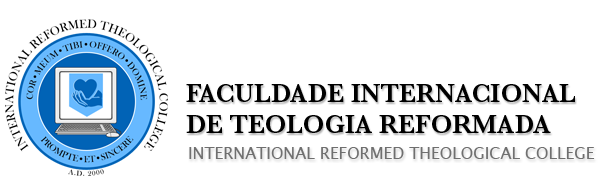 Prezado Professor,Declaro ter feito a leitura integral da aula “Aula 02 Fundamentos da Homilética História I - Antigo Testamento”.Filipe Filgueiras Almeida.